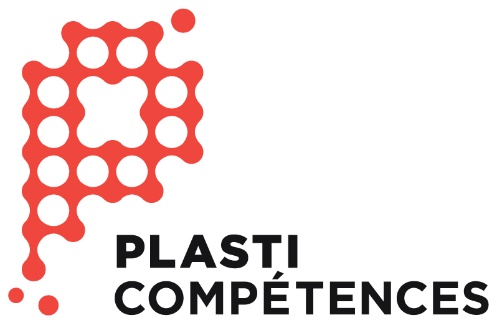 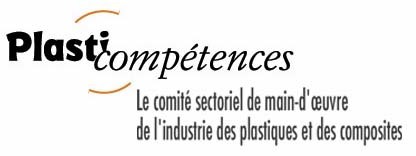 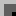 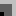 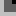 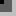 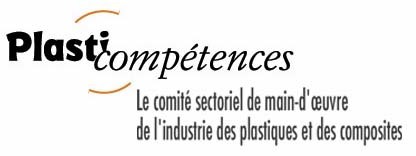 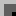 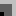 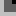 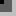 Fonction de travail :Rôles et responsabilités :Profil de la fonction de travail – Responsable de l’alimentation des matières de production – 2021 SOUS-TÂCHESCONNAISSANCES
THÉORIQUESCONNAISSANCES
PRATIQUESCRITÈRES DE PERFORMANCETÂCHE 1 : Approvisionner les postes de travail en matières premières et autres fournituresTÂCHE 1 : Approvisionner les postes de travail en matières premières et autres fournituresTÂCHE 1 : Approvisionner les postes de travail en matières premières et autres fournituresTÂCHE 1 : Approvisionner les postes de travail en matières premières et autres fournitures1.1 Préparer son travailConnaissances de base du système de planification interneInstructions de travail :
– bon de commande
– tableau de production
– planification informatisée
– production en continuCommunication verbale (notions de communication)Connaissances des règles de santé et de sécurité, et des normes environnementalesCaractéristiques et modes d’utilisation des équipements de protection individuelleCaractéristiques et techniques d’utilisation des outils à main : couteaux, ébavureurs, etc.Caractéristiques et emplacement du matériel : matières, boîtes, étiquettes, etc.Produits de nettoyage et de lubrificationSIMDUT Consultation et compréhension des instructions de travailCompréhension du système de base pour la planification internePort adéquat des équipements de protection individuelleUtilisation adéquate des équipements de sécuritéSélection du matériel nécessaireÉvaluation de l’état de l’outillageEntretien et nettoyage des outilsIdentification claire du travail à effectuerRespect des règles et des procédures de santé et de sécurité établiesRespect du processus de travail établiChoix approprié des outils et du matériel1.2 Vérifier les bons de commande, déterminer les matières premières et autres fournitures requises aux différents postes de travail et à l’extrudeuseSystème de planification interne de la production (bon de commande)Système d’inventaire et de rangement des matières premières et autres fournitures (matériel d’assemblage, d’emballage, d’étiquetage, etc.)Application du système de planification interneUtilisation et mise à jour du système d’inventaire de matières premières et autres fournituresIdentification précise des matières premières et des fournitures requisesRespect des priorités de productionRespect du système de planificationSOUS-TÂCHESCONNAISSANCES
THÉORIQUESCONNAISSANCES
PRATIQUESCONNAISSANCES
PRATIQUESCRITÈRES DE PERFORMANCE1.3	Vérifier la recette, sélectionner la matière première, le colorant, les additifs et calculer les quantités requisesInstructions de travail et du cahier des chargesCritères de différenciation des matières premières, additifs et colorantsTechniques de préparation des recettesConnaissance de base en mathématique (pourcentages, règle de trois)SIMDUTApplication des instructions de travail, du cahier des charges (pourcentage regranulé) et des techniques de préparationIdentification appropriée des matières premières, colorants et additifsApplication des calculs de pourcentages et de la règle de troisApplication des instructions de travail, du cahier des charges (pourcentage regranulé) et des techniques de préparationIdentification appropriée des matières premières, colorants et additifsApplication des calculs de pourcentages et de la règle de troisUtilisation de la bonne recetteRespect des instructions de travail et des méthodes de travail1.4	Préparer la matière première avant sa mise en production Identification et connaissance des caractéristiques des matières premièresFiches techniques des matières premièresTechniques de préparation (fonctionnement du mélangeur, temps de malaxage)Caractéristiques et techniques d’utilisation des instruments de mesure (ex. : balances)Caractéristiques et modes de fonctionnement des séchoirsInstructions de travail sur les techniques de séchage des matières premières (température, temps de conditionnement)Règles de santé et de sécuritéApplication des recommandations des fiches techniques concernant la matièreApplication des instructions et des procédures de mélange et de séchageUtilisation adéquate des instruments de mesureUtilisation sécuritaire de l’équipement de mélange et de séchageProcédures d’opération des équipements de manutention : chariots élévateurs, transpalettes, etc.Application des recommandations des fiches techniques concernant la matièreApplication des instructions et des procédures de mélange et de séchageUtilisation adéquate des instruments de mesureUtilisation sécuritaire de l’équipement de mélange et de séchageProcédures d’opération des équipements de manutention : chariots élévateurs, transpalettes, etc.Préparation adéquate de la matière première pour le procédéRespect des méthodes de préparation et de séchage1.5 Distribuer la matière première et les fournitures aux différents postes de travailOutillages et équipements d’alimentation (système de vacuum)Bon de commandeMéthodes de manutention (transpalettes, chariots élévateurs)Règles de santé et de sécuritéNotions de communication et de relations interpersonnellesCarte de compétences de caristeUtilisation adéquate du système de bon de commandeUtilisation sécuritaire de l’équipement d’alimentation et de manutentionApplication des notions de communication et de relations interpersonnellesUtilisation adéquate du système de bon de commandeUtilisation sécuritaire de l’équipement d’alimentation et de manutentionApplication des notions de communication et de relations interpersonnellesAlimentation adéquate des postes de travail sans rupture de stockRespect des règles de santé et de sécuritéÉchanges respectueux avec les autres travailleurs1.6 Ranger la matière première, les additifs et les colorantsCritères de différenciation des matières premières, additifs et colorantsMatières premières recyclables ou nonProcédures de rangementSIMDUT Identification appropriée des matières premières, additifs et colorantsApplication des procédures de rangementApplication du SIMDUT Identification appropriée des matières premières, additifs et colorantsApplication des procédures de rangementApplication du SIMDUT Respect des instructions de travail et des procédures établies pour le rangement des matériauxSOUS-TÂCHESCONNAISSANCES
THÉORIQUESCONNAISSANCES
PRATIQUESCONNAISSANCES
PRATIQUESCRITÈRES DE PERFORMANCE1.7 Nettoyer et entretenir ses aires de travailInstructions et procédures de nettoyage des aires de travailProduits et accessoires de nettoyageProcédures de rangementRègles de santé et de sécuritéSIMDUT Application des procédures dans le nettoyage de ses aires de travailUtilisation adéquate des produits et des équipements requisApplication des procédures de rangementApplication des règles de santé et de sécurité, et du SIMDUT Application des procédures dans le nettoyage de ses aires de travailUtilisation adéquate des produits et des équipements requisApplication des procédures de rangementApplication des règles de santé et de sécurité, et du SIMDUT Aires de travail propres, rangées et sécuritairesRespect des règles de santé et de sécurité1.8 Comptabiliser les sorties dans l’inventaireSystème de contrôle de l’inventaire (manuel, informatisé)Application du système de contrôle de l’inventaire (manuel, informatisé)Application du système de contrôle de l’inventaire (manuel, informatisé)Respect rigoureux de l’exactitude des inventaires :
– matières premières
– autres fournituresTÂCHE 2 : Nettoyer les équipements périphériquesTÂCHE 2 : Nettoyer les équipements périphériquesTÂCHE 2 : Nettoyer les équipements périphériquesTÂCHE 2 : Nettoyer les équipements périphériquesTÂCHE 2 : Nettoyer les équipements périphériques2.1 Préparer son travailConnaissances de base du système de planification interneInstructions de travail :
– bon de commande
– tableau de production
– planification informatisée
– production en continuCommunication verbale (notions de communication)Connaissances des règles de santé et de sécurité, et des normes environnementalesCaractéristiques et modes d’utilisation des équipements de protection individuelleCaractéristiques et techniques d’utilisation des outils à main : couteaux, ébavureurs, etc.Inspection et port des équipements de protection individuelle (EPI)SIMDUT Consultation et compréhension des instructions de travailCompréhension du système de base pour la planification internePort adéquat des équipements de protection individuelleUtilisation adéquate des équipements
de sécuritéSélection du matériel nécessaireÉvaluation de l’état de l’outillageConsultation et compréhension des instructions de travailCompréhension du système de base pour la planification internePort adéquat des équipements de protection individuelleUtilisation adéquate des équipements
de sécuritéSélection du matériel nécessaireÉvaluation de l’état de l’outillageIdentification claire du travail à effectuerRespect des règles de santé 
et de sécurité établiesRespect du processus de travail établiChoix approprié des outils et
du matérielChoix des EPI appropriés2.2 Mettre l’équipement périphérique hors tensionCaractéristiques et modes de fonctionnement des équipements périphériques (granulateurs, séchoirs, mélangeurs, chauffe-eau, pompes hydrauliques, etc.)Procédures d’arrêt des équipementsProcédures de cadenassageRègles de santé et de sécuritéApplication des règles de santé et de sécurité, et des procédures d’arrêt des équipements périphériquesApplication des règles de santé et de sécurité, et des procédures d’arrêt des équipements périphériquesRespect des règles de santé et de sécurité, et des procédures d’arrêt des équipements2.3 Désassembler les pièces mobilesCaractéristiques et modes de fonctionnement des composantes des équipements périphériquesÉtapes et procédures de démontage des équipements périphériquesOutillage requis (outils à main)Règles de santé et de sécuritéApplication des étapes et procédures de démontage des équipementsUtilisation de l’outillage appropriéApplication des étapes et procédures de démontage des équipementsUtilisation de l’outillage appropriéRespect des étapes et des procédures de démontage en utilisant l’outillage approprié de façon sécuritaire2.4 Effectuer le nettoyage des équipements périphériques et des composantesProcédures de nettoyage des équipements périphériquesOutillage requis (ex. : aspirateurs, brosses)Gamme et caractéristiques des produits de nettoyage et de lubrificationMode d’évaluation de l’état des composantesRègles de santé et de sécuritéSIMDUT Utilisation de l’outillage appropriéUtilisation sécuritaire des produits nettoyants et lubrifiantsApplication du SIMDUTApplication des modes d’évaluation de l’état des composantesUtilisation de l’outillage appropriéUtilisation sécuritaire des produits nettoyants et lubrifiantsApplication du SIMDUTApplication des modes d’évaluation de l’état des composantesRespect des normes de propreté et de salubrité dans le nettoyage des équipements périphériques2.5 Remonter les pièces mobilesCaractéristiques et modes de fonctionnement des composantes des équipements périphériquesÉtapes et procédures de montage des équipements périphériquesConnaissance de l’outillage requisRègles de santé et de sécuritéCaractéristiques et modes de fonctionnement des composantes des équipements périphériquesÉtapes et procédures de montage des équipements périphériquesConnaissance de l’outillage requisRègles de santé et de sécuritéApplication des étapes et des procédures de montage des équipementsUtilisation de l’outillage appropriéApplication des règles de santé et de sécuritéFonctionnement adéquat de l’équipement périphérique2.6 Mettre en fonction ou entreposer aux endroits prévusProcédures de démarrage des équipementsProcédures d’entreposage des équipementsRègles de santé et de sécuritéProcédures de démarrage des équipementsProcédures d’entreposage des équipementsRègles de santé et de sécuritéApplication des règles de santé et de sécurité sur le redémarrage des équipements périphériquesApplication des procédures et méthodes d’entreposage des équipementsRespect des règles de santé et de sécurité sur le redémarrage des équipementsRespect des procédures et des méthodes d’entreposage des équipements2.7 Nettoyer et entretenir ses aires de travailInstructions et procédures de nettoyage des aires de travailProduits et accessoires de nettoyageProcédures de rangementRègles de santé et de sécuritéSIMDUT Instructions et procédures de nettoyage des aires de travailProduits et accessoires de nettoyageProcédures de rangementRègles de santé et de sécuritéSIMDUT Application des procédures dans le nettoyage de ses aires de travailUtilisation adéquate des produits et des équipements requisApplication des procédures de rangementApplication des règles de santé et de sécurité et du SIMDUT Aires de travail propres, rangées et sécuritairesRespect des règles de santé et sécuritéTÂCHE 3 : Granuler les rejetsTÂCHE 3 : Granuler les rejetsTÂCHE 3 : Granuler les rejetsTÂCHE 3 : Granuler les rejetsTÂCHE 3 : Granuler les rejets3.1 Sélectionner le granulateur approprié d’après la nature des rejetsCaractéristiques et modes de fonctionnement de l’outillage et des équipements de granulationCritères de différenciation des matières premièresRègles de santé et de sécuritéInspection et port des équipements de protection individuelle (EPI)Caractéristiques et modes de fonctionnement de l’outillage et des équipements de granulationCritères de différenciation des matières premièresRègles de santé et de sécuritéInspection et port des équipements de protection individuelle (EPI)Détermination du granulateur appropriéApplication des règles de santé et de sécuritéChoix approprié du granulateur d’après la nature des rejetsChoix des EPI appropriés3.2 Granuler les rejetsInstructions et procédures de travail dans la granulation des rejetsCaractéristiques et mode de fonctionnement des granulateursConnaissance sur l’identification de la matière première granuléeConnaissance des enjeux liés à la contamination de la matière premièreRègles de santé et de sécuritéApplication des méthodes et procédures de granulationUtilisation sécuritaire du granulateurApplication des règles de santé et de sécuritéApplication des méthodes et procédures de granulationUtilisation sécuritaire du granulateurApplication des règles de santé et de sécuritéGranulation adéquate
des matièresRespect des règles de santé et de sécuritéRespect des règles afin d’éviter la contamination des matières3.3 Ramasser, ensacher, identifier et entreposer la matière granuléeConnaissance sur l’identification de la matière première granuléeMéthodes et procédures d’ensachage et d’identification de la matière granuléeMéthodes et procédures d’entreposageApplication des méthodes et procédures d’ensachage, d’identification et d’entreposage de la matière granuléeApplication des méthodes et procédures d’ensachage, d’identification et d’entreposage de la matière granuléeRécupération maximale des rejetsRéutilisation de la matière granulée immédiatement dans la production en cours3.4 Nettoyer et entretenir ses aires de travailInstructions et procédures de nettoyage des aires de travailProduits et accessoires de nettoyageProcédures de rangementRègles de santé et de sécuritéSIMDUT Application des procédures dans le nettoyage de ses aires de travailUtilisation adéquate des produits et des équipements requisApplication des procédures de rangementApplication des règles de santé et de sécurité, et du SIMDUT Application des procédures dans le nettoyage de ses aires de travailUtilisation adéquate des produits et des équipements requisApplication des procédures de rangementApplication des règles de santé et de sécurité, et du SIMDUT Aires de travail propres, rangées et sécuritairesRespect des règles de santé et de sécurité